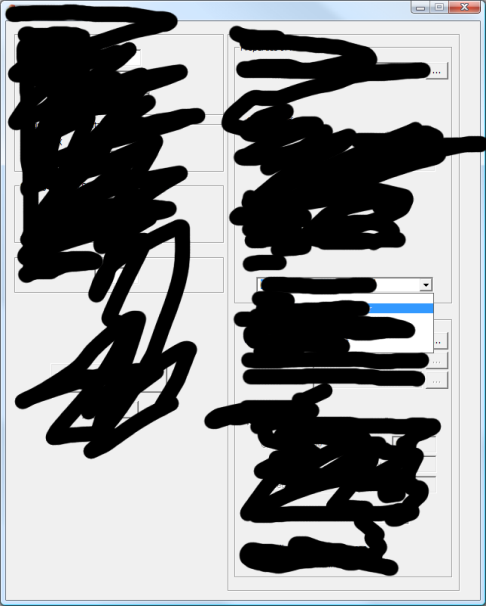 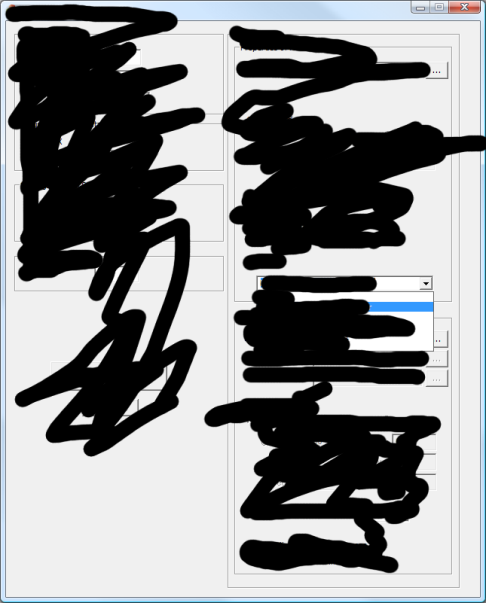 Das Programm … zu sehen ist gewählt. Dabei erfolgte die 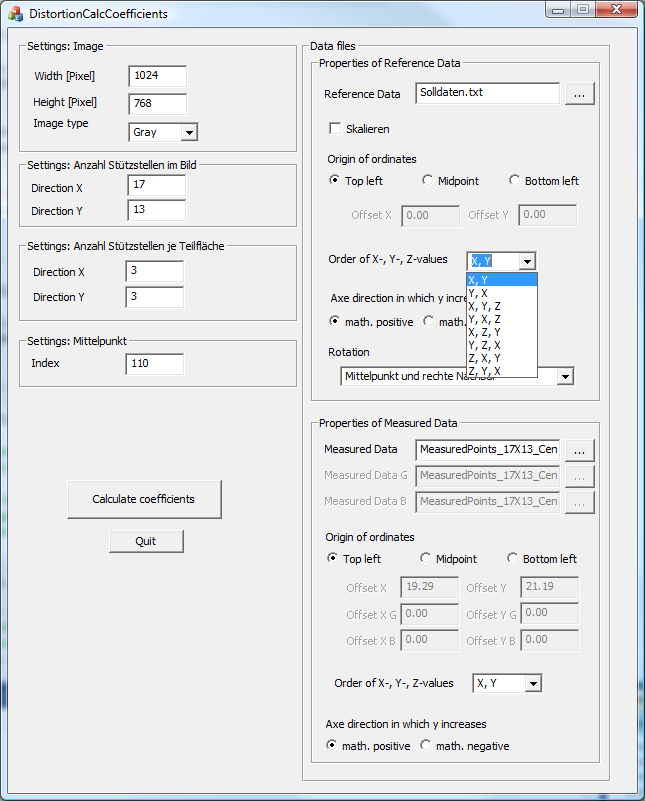 Die Funktion 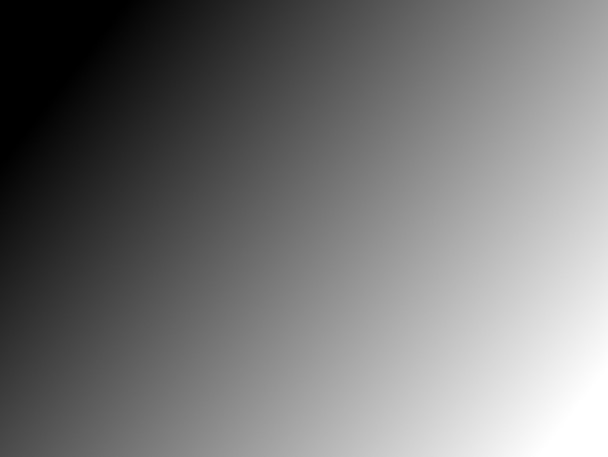 die neue Gliederung des Bildes. Abbildung 36Bei der Angabe der. 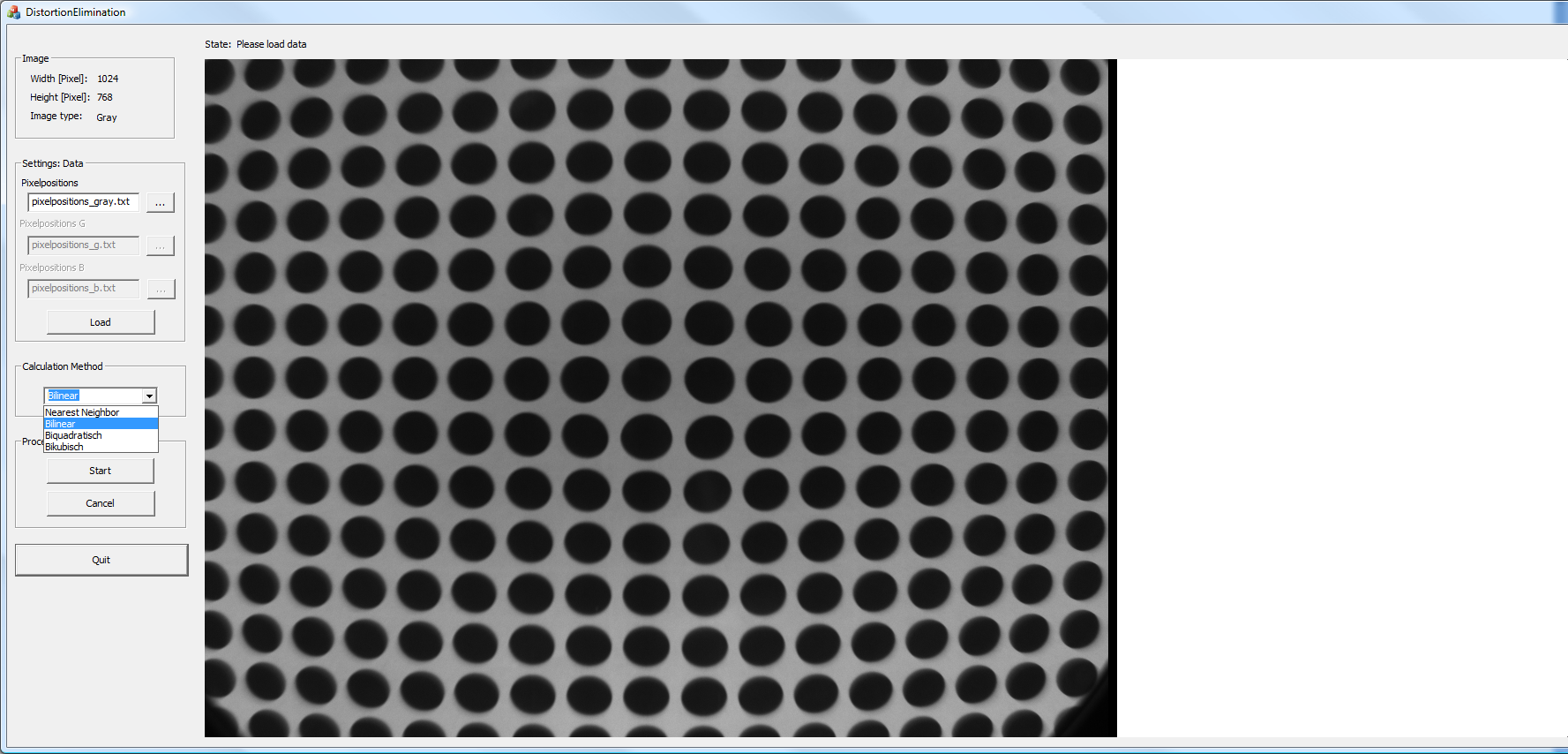 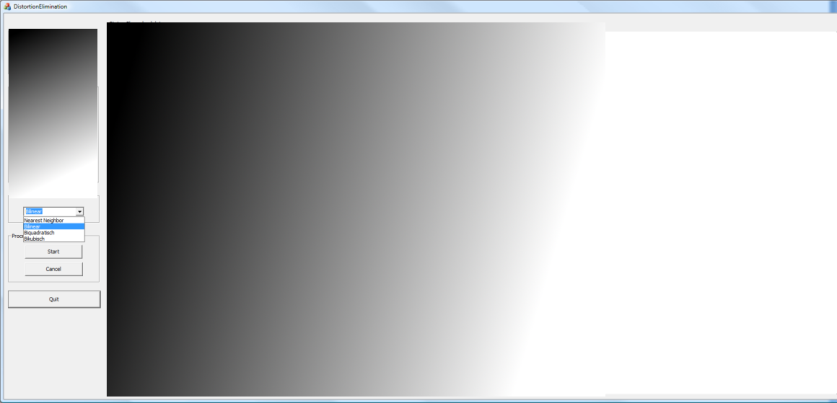 